ΘΕΜΑ: ΔΙΕΝΕΡΓΕΙΑ ΕΠΙΤΟΠΙΑΣ ΕΠΑΛΗΘΕΥΣΗΣ ΣΤΗΝ ΠΡΑΞΗ«…………………………………………..»Σύμφωνα με την με αριθ. πρωτ. ……………….. απόφαση του Προϊσταμένου της Ειδικής Υπηρεσίας Συντονισμού & Διαχείρισης των Προγραμμάτων ΜΕΥ ή του Ενδιάμεσου Φορέα «…………» για σύσταση οργάνου επιτόπιας επαλήθευσης, πρόκειται να διενεργηθεί επιτόπια επαλήθευση στην πράξη με τίτλο «………………………………» και κωδικό ΟΠΣ «…………….», από ………. έως ………. (ημερομηνίες). Ειδικότερα, η επιτόπια επαλήθευση αφορά το: Υποέργο 1: «…………………………………………………….»Υποέργο 2: «…………………………………………………….»…………………………………… .Η επιτόπια επαλήθευση θα διενεργηθεί την …….. (ημερομηνία) στην έδρα του Δικαιούχου ……………………………(επωνυμία δικαιούχου) και την …….. (ημερομηνία) στον τόπο υλοποίησης της πράξης/υποέργου/έργων στην/στο/στα………….. (τοποθεσία).Το έργο της επιτόπιας επαλήθευσης είναι η επαλήθευση:της υλοποίησης του φυσικού αντικειμένου των έργων της πράξης, σύμφωνα με τους όρους της απόφασης ένταξης  και της αντίστοιχης νομικής δέσμευσης, της ακρίβειας και ορθότητας των πληροφοριών που παρέχει ο δικαιούχος σχετικά με τη φυσική και οικονομική πρόοδο των έργων και της πράξης, καθώς και με την επίτευξη της τιμής των δεικτών,της τήρησης των κανόνων δημοσιότητας.Για την ομαλή διεξαγωγή της επαλήθευσης, παρακαλούνται οι εμπλεκόμενοι φορείς να έχουν στη διάθεση του Οργάνου Επαλήθευσης πλήρεις τους πρωτότυπους φακέλους της πράξης και των υποέργων με όλα τα συνοδευτικά δικαιολογητικά έγγραφα και τα παραστατικά πληρωμών, καθώς και το απαιτούμενο προσωπικό. Το όργανο επαλήθευσης κατά τη διάρκεια του έργου του είναι δυνατόν να ζητήσει αντίγραφα κάθε άλλου σχετικού εγγράφου.Για περισσότερες πληροφορίες μπορείτε να απευθυνθείτε στον/στην κ.………….. (τηλ. ……………..).Ο ΠΡΟΪΣΤΑΜΕΝΟΣ ΤΗΣ ΕΥΣΥΔ-ΜΕΥή ΤΟΥ ΕΝΔΙΑΜΕΣΟΥ ΦΟΡΕΑ							  ……………………..ΣΥΝΗΜΜΕΝΑΑπόφαση Συγκρότησης Οργάνου ΕπαλήθευσηςΕσωτερική ΔιανομήΕιδική Υπηρεσία Συντονισμού & Διαχείρισης ΜΕΥ / ΕΦ ………..  Αγ. Ι. Ρέντης  Προς: Πίνακας Αποδεκτών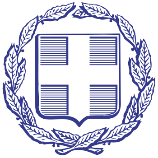 